	~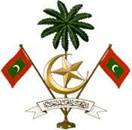 	~	~	~	~	~	~	~	~	~	~ނަންބަރު:145-L/VF/2018/  ނަންބަރު:145-L/VF/2018/  ނަންބަރު:145-L/VF/2018/  ކްރިމިނަލް ކޯޓްމާލެދިވެހިރާއްޖެކްރިމިނަލް ކޯޓްމާލެދިވެހިރާއްޖެކްރިމިނަލް ކޯޓްމާލެދިވެހިރާއްޖެވަކާލާތުކުރުމަށް އެދޭ ފޯމުވަކާލާތުކުރުމަށް އެދޭ ފޯމުވަކާލާތުކުރުމަށް އެދޭ ފޯމުވަކާލާތުކުރުމަށް އެދޭ ފޯމުވަކާލާތުކުރުމަށް އެދޭ ފޯމުވަކާލާތުކުރުމަށް އެދޭ ފޯމުވަކާލާތުކުރުމަށް އެދޭ ފޯމުވަކާލާތުކުރުމަށް އެދޭ ފޯމުވަކާލާތުކުރުމަށް އެދޭ ފޯމުވަކާލާތުކުރުމަށް އެދޭ ފޯމުވަކާލާތުކުރުމަށް އެދޭ ފޯމުތުހުމަތުކުރެވޭ / ދަޢުވާލިބޭ ފަރާތުގެ މަޢުލޫމާތުތުހުމަތުކުރެވޭ / ދަޢުވާލިބޭ ފަރާތުގެ މަޢުލޫމާތުތުހުމަތުކުރެވޭ / ދަޢުވާލިބޭ ފަރާތުގެ މަޢުލޫމާތުތުހުމަތުކުރެވޭ / ދަޢުވާލިބޭ ފަރާތުގެ މަޢުލޫމާތުތުހުމަތުކުރެވޭ / ދަޢުވާލިބޭ ފަރާތުގެ މަޢުލޫމާތުތުހުމަތުކުރެވޭ / ދަޢުވާލިބޭ ފަރާތުގެ މަޢުލޫމާތުތުހުމަތުކުރެވޭ / ދަޢުވާލިބޭ ފަރާތުގެ މަޢުލޫމާތުތުހުމަތުކުރެވޭ / ދަޢުވާލިބޭ ފަރާތުގެ މަޢުލޫމާތުތުހުމަތުކުރެވޭ / ދަޢުވާލިބޭ ފަރާތުގެ މަޢުލޫމާތުތުހުމަތުކުރެވޭ / ދަޢުވާލިބޭ ފަރާތުގެ މަޢުލޫމާތުތުހުމަތުކުރެވޭ / ދަޢުވާލިބޭ ފަރާތުގެ މަޢުލޫމާތުފުރިހަމަ ނަން: ފުރިހަމަ ނަން: ފުރިހަމަ ނަން: ދާއިމީ އެޑްރެސް: ދާއިމީ އެޑްރެސް: ދާއިމީ އެޑްރެސް: މިހާރުއުޅޭ އެޑްރެސް: މިހާރުއުޅޭ އެޑްރެސް: މިހާރުއުޅޭ އެޑްރެސް: ނަމާއި އެޑްރެހަށް އައި ބަދަލު:ނަމާއި އެޑްރެހަށް އައި ބަދަލު:ނަމާއި އެޑްރެހަށް އައި ބަދަލު:ގުޅޭނެ ނަންބަރު:ގުޅޭނެ ނަންބަރު:ގުޅޭނެ ނަންބަރު:އުފަންވީ ތާރީޚް:އުފަންވީ ތާރީޚް:އުފަންވީ ތާރީޚް:އައި.ޑީ ކާޑު/ ޕާސްޕޯޓު ނަންބަރު: އައި.ޑީ ކާޑު/ ޕާސްޕޯޓު ނަންބަރު: އައި.ޑީ ކާޑު/ ޕާސްޕޯޓު ނަންބަރު: ޢުމުރު:ޢުމުރު:ޢުމުރު:ޖިންސް:ޖިންސް:ޖިންސް:ޤައުމު:ޤައުމު:ޤައުމު:އަދާކުރާ ވަޒީފާ /ކުރާ މަސައްކަތް:އަދާކުރާ ވަޒީފާ /ކުރާ މަސައްކަތް:އަދާކުރާ ވަޒީފާ /ކުރާ މަސައްކަތް:ދާއިމީ އެޑްރެސް:ދާއިމީ އެޑްރެސް:ދާއިމީ އެޑްރެސް:ބައްޕަގެ ފުރިހަމަ ނަން:ބައްޕަގެ ފުރިހަމަ ނަން:ބައްޕަގެ ފުރިހަމަ ނަން:ދާއިމީ އެޑްރެސް:ދާއިމީ އެޑްރެސް:ދާއިމީ އެޑްރެސް:ދާއިމީ އެޑްރެސް:މަންމަގެ ފުރިހަމަ ނަން:މަންމަގެ ފުރިހަމަ ނަން:މަންމަގެ ފުރިހަމަ ނަން:މައްސަލައާ ގުޅޭ މަޢުލޫމާތު:މައްސަލައާ ގުޅޭ މަޢުލޫމާތު:މައްސަލައާ ގުޅޭ މަޢުލޫމާތު:ބަންދާމެދު ގޮތެއް ނިންމާ މަޖިލީހަށްނަމަ:ބަންދާމެދު ގޮތެއް ނިންމާ މަޖިލީހަށްނަމަ:ބަންދާމެދު ގޮތެއް ނިންމާ މަޖިލީހަށްނަމަ:ތުހުމަތުކުރެވިފައިވާ ކުށުގެ ބާވަތް:ހައްޔަރުކުރެވުނު ތާރީޚް:ތުހުމަތުކުރެވިފައިވާ ކުށުގެ ބާވަތް:ހައްޔަރުކުރެވުނު ތާރީޚް:ތުހުމަތުކުރެވިފައިވާ ކުށުގެ ބާވަތް:ހައްޔަރުކުރެވުނު ތާރީޚް:މައްސަލަ ހުށަހެޅިފައިވާނަމަ:މައްސަލަ ހުށަހެޅިފައިވާނަމަ:މައްސަލަ ހުށަހެޅިފައިވާނަމަ:މައްސަލަ ހުށަހެޅިފައިވާނަމަ:މައްސަލަ ހުށަހެޅިފައިވާނަމަ:މައްސަލަ ހުށަހެޅިފައިވާނަމަ:މައްސަލަ ހުށަހެޅިފައިވާނަމަ:މައްސަލަ ހުށަހެޅިފައިވާނަމަ:މައްސަލަ ހުށަހެޅިފައިވާނަމަ:މައްސަލަ ހުށަހެޅިފައިވާނަމަ:މައްސަލަ ހުށަހެޅިފައިވާނަމަ:ސެކްޝަން:ސެކްޝަން:ސެކްޝަން:ސެކްޝަން:ޤަޟިއްޔާ ނަންބަރު:ޤަޟިއްޔާ ނަންބަރު:ބާވަތް:ބާވަތް:ބާވަތް:ބާވަތް:ހުށަހެޅުނު ތާރީޚް:ހުށަހެޅުނު ތާރީޚް:ވަކީލުގެ މަޢުލޫމާތުވަކީލުގެ މަޢުލޫމާތުވަކީލުގެ މަޢުލޫމާތުފުރިހަމަ ނަން: ފުރިހަމަ ނަން: ފުރިހަމަ ނަން: ދާއިމީ އެޑްރެސް: ދާއިމީ އެޑްރެސް: ދާއިމީ އެޑްރެސް: މިހާރުއުޅޭ އެޑްރެސް: މިހާރުއުޅޭ އެޑްރެސް: މިހާރުއުޅޭ އެޑްރެސް: ގުޅޭނެ ނަންބަރު:ގުޅޭނެ ނަންބަރު:ގުޅޭނެ ނަންބަރު:އައި.ޑީ ކާޑު/ ޕާސްޕޯޓު ނަންބަރު: އައި.ޑީ ކާޑު/ ޕާސްޕޯޓު ނަންބަރު: އައި.ޑީ ކާޑު/ ޕާސްޕޯޓު ނަންބަރު: ވަކީލުކަމުގެ ހުއްދަ ނަންބަރު:ވަކީލުކަމުގެ ހުއްދަ ނަންބަރު:ވަކީލުކަމުގެ ހުއްދަ ނަންބަރު:ޢުމުރު:ޢުމުރު:ޢުމުރު:ޢުމުރު:އުފަންވީ ތާރީޚް:އުފަންވީ ތާރީޚް:އުފަންވީ ތާރީޚް:ޤައުމު:ޤައުމު:ޤައުމު:ޤައުމު:އަދާކުރާ ވަޒީފާ /ކުރާ މަސައްކަތް:އަދާކުރާ ވަޒީފާ /ކުރާ މަސައްކަތް:އަދާކުރާ ވަޒީފާ /ކުރާ މަސައްކަތް:ދާއިމީ އެޑްރެސް:ދާއިމީ އެޑްރެސް:ދާއިމީ އެޑްރެސް:ދާއިމީ އެޑްރެސް:ބައްޕަގެ ފުރިހަމަ ނަން:ބައްޕަގެ ފުރިހަމަ ނަން:ބައްޕަގެ ފުރިހަމަ ނަން:މި ފޯމުގައިވަނީ ތެދު މައުލޫމާތު ކަމަށާއި، ކޯޓުން އަންގާ ދުވަހަކު އަންގާ ގަޑިއަކަށް ކޯޓަށް ހާޒިރުވުމަށާއި މައްސަލަ ނިމުމުގެ ކުރިން މާލެއިން ނުވަތަ ރާއްޖެއިން ބޭރަށް ދާންޖެހިއްޖެ ހިނދެއްގައި ކޯޓުގެ ހުއްދައެއް ލިއުމުން ލިބިގެންމެނުވީ ފުރައިގެން ނުދިއުމަށް އަހުރެން އިޤްރާރުވަމެވެ.މި ފޯމުގައިވަނީ ތެދު މައުލޫމާތު ކަމަށާއި، ކޯޓުން އަންގާ ދުވަހަކު އަންގާ ގަޑިއަކަށް ކޯޓަށް ހާޒިރުވުމަށާއި މައްސަލަ ނިމުމުގެ ކުރިން މާލެއިން ނުވަތަ ރާއްޖެއިން ބޭރަށް ދާންޖެހިއްޖެ ހިނދެއްގައި ކޯޓުގެ ހުއްދައެއް ލިއުމުން ލިބިގެންމެނުވީ ފުރައިގެން ނުދިއުމަށް އަހުރެން އިޤްރާރުވަމެވެ.މި ފޯމުގައިވަނީ ތެދު މައުލޫމާތު ކަމަށާއި، ކޯޓުން އަންގާ ދުވަހަކު އަންގާ ގަޑިއަކަށް ކޯޓަށް ހާޒިރުވުމަށާއި މައްސަލަ ނިމުމުގެ ކުރިން މާލެއިން ނުވަތަ ރާއްޖެއިން ބޭރަށް ދާންޖެހިއްޖެ ހިނދެއްގައި ކޯޓުގެ ހުއްދައެއް ލިއުމުން ލިބިގެންމެނުވީ ފުރައިގެން ނުދިއުމަށް އަހުރެން އިޤްރާރުވަމެވެ.މި ފޯމުގައިވަނީ ތެދު މައުލޫމާތު ކަމަށާއި، ކޯޓުން އަންގާ ދުވަހަކު އަންގާ ގަޑިއަކަށް ކޯޓަށް ހާޒިރުވުމަށާއި މައްސަލަ ނިމުމުގެ ކުރިން މާލެއިން ނުވަތަ ރާއްޖެއިން ބޭރަށް ދާންޖެހިއްޖެ ހިނދެއްގައި ކޯޓުގެ ހުއްދައެއް ލިއުމުން ލިބިގެންމެނުވީ ފުރައިގެން ނުދިއުމަށް އަހުރެން އިޤްރާރުވަމެވެ.މި ފޯމުގައިވަނީ ތެދު މައުލޫމާތު ކަމަށާއި، ކޯޓުން އަންގާ ދުވަހަކު އަންގާ ގަޑިއަކަށް ކޯޓަށް ހާޒިރުވުމަށާއި މައްސަލަ ނިމުމުގެ ކުރިން މާލެއިން ނުވަތަ ރާއްޖެއިން ބޭރަށް ދާންޖެހިއްޖެ ހިނދެއްގައި ކޯޓުގެ ހުއްދައެއް ލިއުމުން ލިބިގެންމެނުވީ ފުރައިގެން ނުދިއުމަށް އަހުރެން އިޤްރާރުވަމެވެ.މި ފޯމުގައިވަނީ ތެދު މައުލޫމާތު ކަމަށާއި، ކޯޓުން އަންގާ ދުވަހަކު އަންގާ ގަޑިއަކަށް ކޯޓަށް ހާޒިރުވުމަށާއި މައްސަލަ ނިމުމުގެ ކުރިން މާލެއިން ނުވަތަ ރާއްޖެއިން ބޭރަށް ދާންޖެހިއްޖެ ހިނދެއްގައި ކޯޓުގެ ހުއްދައެއް ލިއުމުން ލިބިގެންމެނުވީ ފުރައިގެން ނުދިއުމަށް އަހުރެން އިޤްރާރުވަމެވެ.މި ފޯމުގައިވަނީ ތެދު މައުލޫމާތު ކަމަށާއި، ކޯޓުން އަންގާ ދުވަހަކު އަންގާ ގަޑިއަކަށް ކޯޓަށް ހާޒިރުވުމަށާއި މައްސަލަ ނިމުމުގެ ކުރިން މާލެއިން ނުވަތަ ރާއްޖެއިން ބޭރަށް ދާންޖެހިއްޖެ ހިނދެއްގައި ކޯޓުގެ ހުއްދައެއް ލިއުމުން ލިބިގެންމެނުވީ ފުރައިގެން ނުދިއުމަށް އަހުރެން އިޤްރާރުވަމެވެ.މި ފޯމުގައިވަނީ ތެދު މައުލޫމާތު ކަމަށާއި، ކޯޓުން އަންގާ ދުވަހަކު އަންގާ ގަޑިއަކަށް ކޯޓަށް ހާޒިރުވުމަށާއި މައްސަލަ ނިމުމުގެ ކުރިން މާލެއިން ނުވަތަ ރާއްޖެއިން ބޭރަށް ދާންޖެހިއްޖެ ހިނދެއްގައި ކޯޓުގެ ހުއްދައެއް ލިއުމުން ލިބިގެންމެނުވީ ފުރައިގެން ނުދިއުމަށް އަހުރެން އިޤްރާރުވަމެވެ.މި ފޯމުގައިވަނީ ތެދު މައުލޫމާތު ކަމަށާއި، ކޯޓުން އަންގާ ދުވަހަކު އަންގާ ގަޑިއަކަށް ކޯޓަށް ހާޒިރުވުމަށާއި މައްސަލަ ނިމުމުގެ ކުރިން މާލެއިން ނުވަތަ ރާއްޖެއިން ބޭރަށް ދާންޖެހިއްޖެ ހިނދެއްގައި ކޯޓުގެ ހުއްދައެއް ލިއުމުން ލިބިގެންމެނުވީ ފުރައިގެން ނުދިއުމަށް އަހުރެން އިޤްރާރުވަމެވެ.މި ފޯމުގައިވަނީ ތެދު މައުލޫމާތު ކަމަށާއި، ކޯޓުން އަންގާ ދުވަހަކު އަންގާ ގަޑިއަކަށް ކޯޓަށް ހާޒިރުވުމަށާއި މައްސަލަ ނިމުމުގެ ކުރިން މާލެއިން ނުވަތަ ރާއްޖެއިން ބޭރަށް ދާންޖެހިއްޖެ ހިނދެއްގައި ކޯޓުގެ ހުއްދައެއް ލިއުމުން ލިބިގެންމެނުވީ ފުރައިގެން ނުދިއުމަށް އަހުރެން އިޤްރާރުވަމެވެ.މި ފޯމުގައިވަނީ ތެދު މައުލޫމާތު ކަމަށާއި، ކޯޓުން އަންގާ ދުވަހަކު އަންގާ ގަޑިއަކަށް ކޯޓަށް ހާޒިރުވުމަށާއި މައްސަލަ ނިމުމުގެ ކުރިން މާލެއިން ނުވަތަ ރާއްޖެއިން ބޭރަށް ދާންޖެހިއްޖެ ހިނދެއްގައި ކޯޓުގެ ހުއްދައެއް ލިއުމުން ލިބިގެންމެނުވީ ފުރައިގެން ނުދިއުމަށް އަހުރެން އިޤްރާރުވަމެވެ.ސޮއި:ސޮއި:ސޮއި:ނަން:ތާރީޚް: